ПРОЕКТ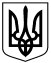 УКРАЇНАКАЛУСЬКА МІСЬКА РАДАВИКОНАВЧИЙ КОМІТЕТРІШЕННЯ                                           від__________№___м. Калуш    Про роботу комісії з питань захисту прав дитини за 2023 рік     Керуючись ст. 40 Закону України  «Про місцеве самоврядування в Україні», Законом України «Про забезпечення організаційно-правових умов соціального захисту дітей-сиріт та дітей, позбавлених батьківського піклування» та постановою Кабінету Міністрів України від 24.09.2008 № 866 «Питання діяльності органів опіки та піклування, пов’язаної із захистом прав дитини», беручи до уваги інформацію служби у справах дітей міської ради  про роботу комісії з питань захисту прав дитини за 2023 рік, виконавчий комітет міської радиВИРІШИВ:Інформацію про роботу комісії з питань захисту прав дитини за 2023 рік взяти до відома (додається).Функції органу опіки і піклування з питань дітей (подання заяв, висновків, клопотань, позовів про захист дітей, в тому числі дітей - сиріт та дітей, позбавлених батьківського піклування, тощо) делегувати службі у справах дітей міської ради (Леся Дзундза).Координацію роботи та узагальнення інформації щодо роботи комісії з питань захисту прав дитини покласти на головного відповідального виконавця – службу у справах дітей міської ради (Леся Дзундза).Контроль за виконанням цього рішення покласти на заступника міського голови з питань діяльності виконавчих органів міської ради Надію Гуш.         Міський голова                                                                  Андрій НАЙДАІнформаціяпро роботу комісії з питань захисту прав дитиниза 2023 рік        Комісія з питань захисту прав дитини працює на громадських засадах відповідно до Типового положення про комісію з питань захисту прав дитини затвердженого Постановою Кабінету Міністрів України від 24.09.2008 року № 866 та є консультативно – дорадчим органом. Основними завданнями комісії є сприяння забезпеченню реалізації прав дитини на життя, охорону здоров’я, освіту, соціальний захист, сімейне виховання та всебічний розвиток.      У 2023 році відбулося 14 засідань комісії з питань захисту прав дитини (з яких 2 позачергових засідання на яких розглянуто 229 питань, з них: - охорона майнових, житлових прав малолітніх та неповнолітніх – 27 (26 задоволено, 1 відмовлено);- встановлення статусу дітей - сиріт та дітей, позбавлених батьківського піклування - 11 ;- про втрату статусу дитини, позбавленої батьківського піклування – 1;- встановлення опіки/піклування - 7;  - про звільнення від обов’язків опікуна/піклувальника – 6;- про припинення піклування- 2;- про вибуття з ПС – 4;- про припинення ПС- 1;- про створення та влаштування дитини у ПС- 1;- про залишення на виховання та спільне проживання прийомної дитини із   прийомною матір’ю – 1;- про влаштування дітей в спеціальні заклади- 3;- про виконання обов’язків опікуном– 2;- про доцільність позбавлення батьківських прав - 41 ( з них: 18 задоволено, 8 відмов, 13 повторно, 2 відкладено);- про визначення способу участі у спілкуванні та вихованні дитини – 7; - про зміну способу участі у спілкуванні та вихованні дитини – 1;- про визначення місця проживання дитини – 7 (7 задоволено); - про доцільність відібрання дітей, без позбавлення батьків батьківських прав – 1;- про доцільність поновлення батьківських прав – 2;- про надання статусу дитини, яка постраждала внаслідок воєнних дій та збройних конфліктів – 74;- про скасування рішення комісії – 2;- про повернення на виховання дітей – 3 (з них 2 повторно);- про забезпечення прав та інтересів дітей влаштованих/зарахованих на цілодобове перебування до закладів – 8;- про розгляд заяви Рудої М.М. щодо встановлення їй опіки над неповнолітньою сестрою – 1;- про розгляд листа служби у справах дітей Коломийської міської ради щодо надання дозволу на зустріч матері із дитиною, яка влаштована у ПС – 1;- про затвердження індивідуальних планів – 12 (затверджено 144 індивідуальних планів дітей, які перебувають у складних життєвих обставинах, дітей-сиріт та дітей, позбавлених батьківського піклування);В тому числі заслухано:Звіт служби у справах дітей щодо кількості усиновлених дітей за 2022 рік та   здійснення нагляду за дотриманням прав усиновлених дітей за 2022 рік.Звіт щодо розгляду питань на засіданні комісії з питань захисту прав дитини за 2022 рік. Звіт про дотримання прав дітей-сиріт та дітей, позбавлених батьківського піклування, які влаштовані під опіку,піклування, в прийомні сім’ї та ДБСТ у 2022 році. Відповідно до висновків комісії з питань захисту прав дитини за 2023 рік – 139 питань винесено на засідання виконавчого комітету Калуської міської ради.  Підготовлено 33 проєкти рішення на засідання виконавчого комітету Калуської міської ради та 4 проєкти рішень на сесію Калуської міської ради.В.о. начальника служби у справах дітей                                                               Іванна ГВОЗДЕЦЬКАвик.Ю.Библів